 Investigation – Sequences across the worldQ1.   The first number in a sequence of numbers is 5Think of five different rules to continue the sequence, and write down what comes next and what the rule for the sequence is. For example:  5, 7, 9, the rule is add two. Think about rules that involve adding, subtracting, multiplying, dividing and combinations of these.Q2. In Japan, maths puzzles are very popular.  These puzzles are written for Japanese newspapers. 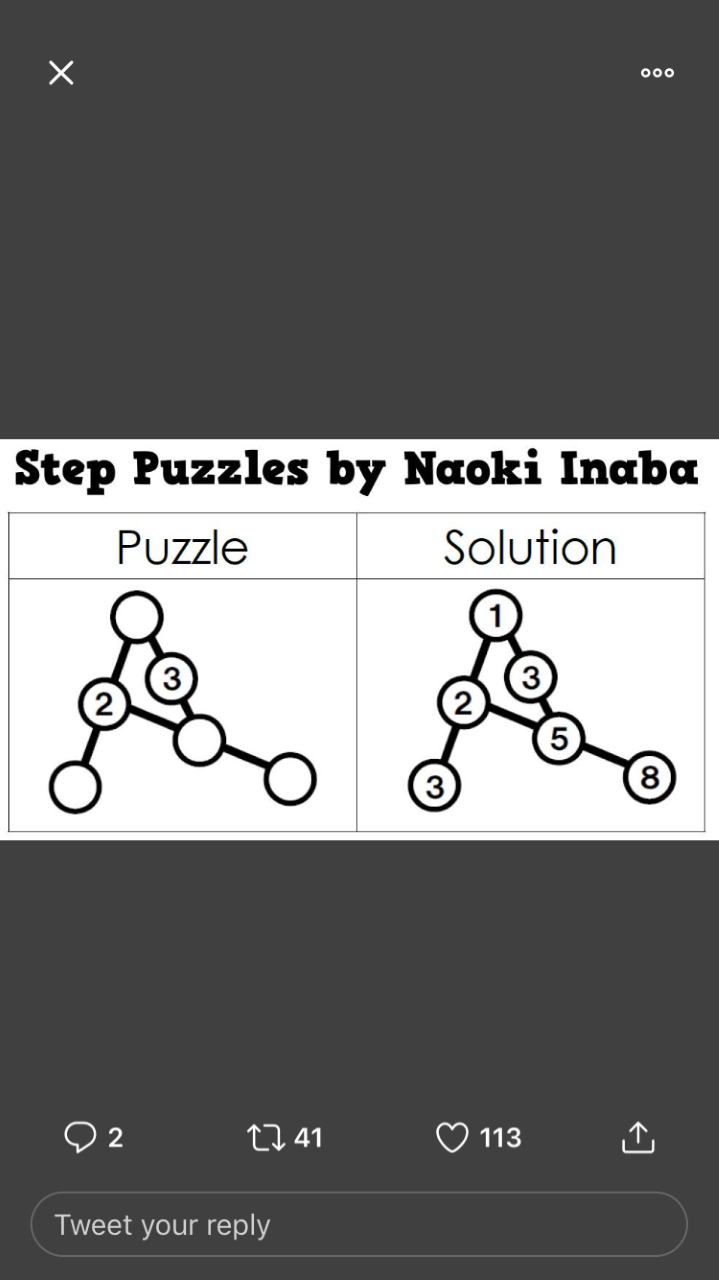 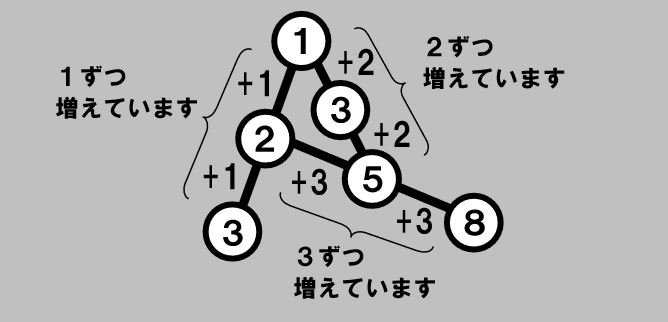 In each line of numbers, they go up the same amount each time.Try to solve these puzzles: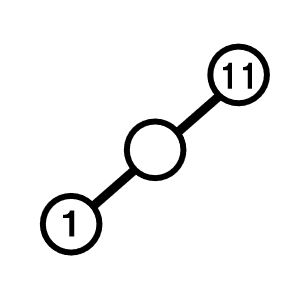 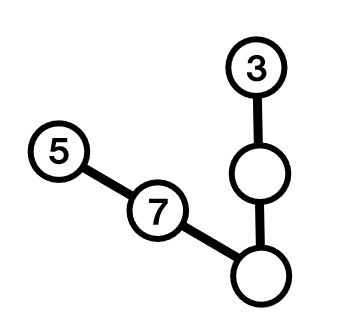 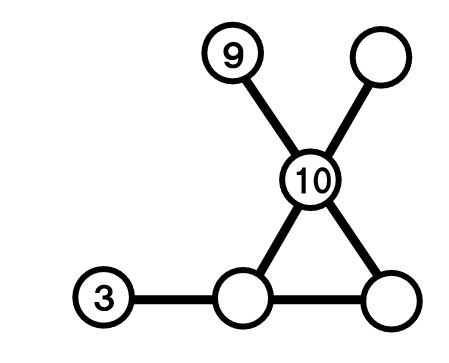 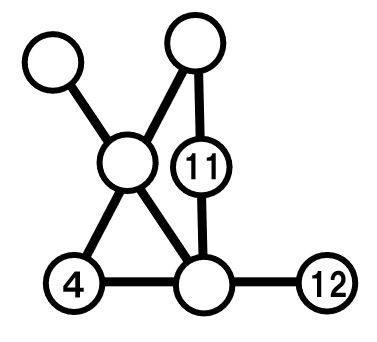 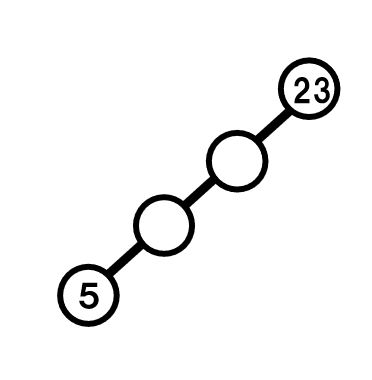 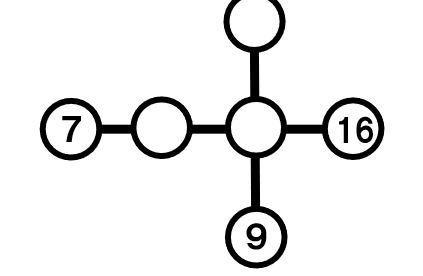 Q3.  The third number in a sequence is 13.  The sequence goes up by the same amount each time.What could the sequence be?Example:   The sequence could be   3, 8, 13,18.  The sequence starts at 3 and goes up by 5.Give 5 possibilities for what the sequence could be.What do you notice about the number that it starts at and the number it goes up in?  It might help to work systematically here – where could the sequence start?  What does it have to go up in?Investigate and explain.SequenceRule55555SequenceStarts at Goes up in 